«Ωραιότατοι συνδαιτυμόνες κάτω από το φως του φεγγαριού»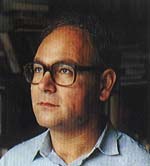 Συνέντευξη με τον ποιητή Ανδρέα ΒεργιόπουλοΑθανασοπούλου ΜαρίαΝαύπλιο 2017«...¨Η Σελήνη άπόψε, ἕνας μηνίκσος σὰν οὑρανοῦ χαμόγελοἁψηφᾶ τὴν δρόσο,καὶ μὲ νοήματα προσπαθεῖ ν’ ἀποτρέψει,ἐσύ καὶ τὰ καλὰ παιδιὰμὴν πιεῖτε,τὴν σοκολάτα τοῦ θανάτου.»               «...μὲ τὴν ὁπλὴ τοῦ ἀλόγου...»                                                                    Ανδρέας ΒεργιόπουλοςΠερίληψηΣτην παρούσα εργασία πρόκειται να ασχοληθούμε με το έργο του ποιητή Ανδρέα Βεργιόπουλου και να το μελετήσουμε μέσα από την προσωπική του οπτική αλλά και μέσα από τα ίδια τα ποιήματα του. Ένας ποιητής με τέσσερεις ποιητικές συλλογές, αλλά και με παρουσία στον πεζό λόγο μέσα από το περιοδικό Δέντρο καταφέρνει να περάσει τη μαθηματική δομή της σκέψης του μέσα από ένα γνήσιο λογοτεχνικό λόγο, αφηγούμενος ιστορίες και διηγήσεις,  δημιουργώντας με μεγάλη επιτυχία ζωντανές εικόνες γεμάτες χρώματα, μυρωδιές και συναισθήματα. Λέξεις κλειδιά: Ποίηση, Αργολίδα, Ναύπλιο, ποιητική συλλογή, μελέτη, συνέντευξη, παρουσίαση, ανάλυση, ΛογοτεχνίαΒιογραφικόΟ Ανδρέας Βεργιόπουλος είναι ένας από τους πιο καταξιωμένους ποιητές της Αργολίδας αλλά και της χώρας μας γενικότερα. Γεννήθηκε στην πόλη του Ναυπλίου το 1959 και έζησε εκεί μέχρι τα 18 όπου βρέθηκε στην Πάτρα για σπουδές στον τομέα της Φυσικής. Από μικρή ηλικία αγαπούσε την ποίηση και την λογοτεχνία και διάβαζε τα έργα μεγάλων ελλήνων και ξένων δημιουργών, ενώ ταυτόχρονα έγραφε και τα δικά του ποιήματα. Το 1980, σε ηλικία 23 ετών,  φοιτητής ακόμη, εκδίδει την πρώτη του ποιητική συλλογή με τίτλο Δορκάδες. Καθηγητής πια στην μέση εκπαίδευση και με μεταπτυχιακό στην κβαντική φυσική, συνεχίζει να γράφει και να εκδίδει ποιητικές συλλογές έως και το 2005 όπου και εκδόθηκε η τελευταία, με τίτλο Ωραιότατοι συνδαιτυμόνες. Ενδιάμεσα, γράφει άλλες δύο ποιητικές συλλογές, «...μὲ τἠν ὁπλὴ τοῦ ἀλόγου...» το 1991 και Φαινομενολογία Αργυρότητος το 1997. Με αγάπη στα ταξίδια, το διάβασμα και τον πλούτο της γλώσσας, ο Ανδρέας Βεργιόπουλος  είναι μία από τις πιο σημαντικές μορφές στην ελληνική λογοτεχνία. Με πολλά ταξίδια ανά τον κόσμο και με ιδιαίτερη αδυναμία στην γλώσσα και την δύναμη της, αποτελεί έναν ποιητή του οποίου το έργο χαρακτηρίζεται από γλαφυρότητα και έντονες εικόνες. Το έργο τουΤο έργο του Ανδρέα Βεργιόπουλου χαρακτηρίζεται από άκρατο λυρισμό με έναν εσωστρεφές ρομαντισμό που υποφώσκει σε πολλά από τα ποιήματα του. Τα πρωτόλεια ποιήματα του που εμπεριέχονται στην συλλογή με τίτλο Δορκάδες (1980), τίτλος που δεν σχετίζεται άμεσα με το περιεχόμενο των ποιημάτων μιας και δορκάς< αρχαία ελληνική <δορκάς σημαίνει το ζαρκάδι, έχουν έναν χαρακτήρα πιο ερωτικό και ένα ταπεραμέντο πιο έντονο γεγονός που δικαιολογείται απόλυτα από το νεαρό της ηλικίας του ποιητή και την κοσμοθεωρία του. Η ορμή της ηλικίας, των επιθυμιών και των σκέψεων καταγράφονται μέσα από λέξεις που δημιουργούν εικόνες.Η δεύτερη συλλογή που ονομάζεται «...μὲ τὴν ὁπλὴ τοῦ ἀλόγου...» (1991) είναι μάλλον και η πιο δημοφιλής από το έργο του Ανδρέα Βεργιόπουλου. Εδώ το θέμα που πραγματεύεται είναι καθαρά ο αγώνας της ζωής του ανθρώπου. Από την γέννηση του ο άνθρωπος ξεχύνεται σε μία μάχη επιβίωσης και έρχεται αντιμέτωπος με εμπόδια, συναισθήματα συνθήκες τα οποία καλείται να τα υπερπηδήσει στην κούρσα της ζωής και να βγει νικητής.  Το Κιρκάκι, το άλογο που αναφέρεται στο ποίημα είναι όλα αυτά που τελικά πεθαίνουν σε αυτή την κούρσα και ένα από αυτά είναι και ο έρωτας. Συναίσθημα που δεν κρατά για πάντα και όταν ο κύκλος ολοκληρώνεται, έρχεται και ο θάνατος του. Το δημιούργημα αυτό είναι μία καμπή στην γραφή του Ανδρέα Βεργιόπουλου, καθώς μετά από την συγκεκριμένη συλλογή ο λόγος γίνεται πιο δομικός και οι κανόνες στην γραφή του και στη σημασία χαράζονται πιο έντονα και δεν υπάρχουν οι συναισθηματικές εξάρσεις που συναντώνται έως τώρα. 	Στη συνέχεια εκδίδεται, το 1997, η Φαινομενολογία Αργυρότητος, η οποία περιγράφει όλα εκείνα τα στοιχεία που θεωρούνται ασημένια, δηλαδή σημαντικά  και έχει ως πρωταγωνιστή το ασημένιο χρώμα. Κύριο λόγο εδώ έχει η νύχτα, καθώς τα περισσότερα ποιήματα μιλούν για αυτήν ή η εικόνα που περιγράφουν είναι ένα βράδυ μεταξύ άλλων βραδιών, όπου το φεγγάρι κάτι έχει να δηλώσει, να δείξει κάτι δηλαδή με το μοναδικό ασημένιο του χρώμα. Τα φαινόμενα της νύχτας είναι φαινόμενα που μας κυριεύουν «καθώς στην οθόνη του’ ουρανού τ’ αστέρια σπιλώνουν συνειδήσεις».  	Η τελευταία ποιητική συλλογή που έχει εκδοθεί είναι οι Ωραιότατοι Συνδαιτυμόνες. Ένα έργο μνεία στην φιλία και στις στιγμές της παιδικής ξεγνοιασιάς και ανεμελιάς που έρχονται στο νου. Μία παρέα τεσσάρων ανδρών μαζεύεται στο Μπούρτζι, το οποίο μπορεί να μην κατονομάζεται αλλά περιγράφεται με την φράση «επιθαλάσσιο κάστρο». Το έργο αυτό ξεκινά με μία εισαγωγή που μας φέρνει στο μυαλό την προηγούμενη συλλογή του (Φαινομενολογία Αργυρότητος) και είναι εμφανές ότι όλα τα έργα έχουν μεταξύ τους μία μυστική σύνδεση  που ακόμη και στις περιπτώσεις που δεν είναι νοηματική είναι σίγουρα γλωσσική. Σύμφωνα με τον ποιητή: «...η σελήνη κατοικούσε εικοσιτέσσερις φορές πλουσιότερη και τρομαχτικά αργυρότερη του λησμονημένου νομίσματος τριάντα δραχμών κοπής ασημιού, τις μορφές των βασιλέων και τους γάμους Δία και Πανδώρας, φιλοξενώντας στις όψεις του». Το 2016 ο Ανδρέας Βεργιόπουλος μας χαρίζει τέσσερα μοναδικά πεζά κείμενα που εκδίδονται από το περιοδικό Το Δέντρο. Σε αυτά τα κείμενα όπως και στα ποιήματα του συνεχίζει να μη δίνει τίτλους παρά αριθμούς. Στις ποιητικές συλλογές το κάθε ποίημα αντιστοιχούσε σε έναν λατινικό αριθμό και κατατασσόταν μέσα στον ευρύ τίτλο της εκάστοτε συλλογής. Εδώ, θίγονται θέματα θεμελιακά όπως η μητρική στοργή, η σχέση με τον Θεό, η παιδική αλλά και νεανική ηλικία. Μεταβατικά στάδια της ζωής του ανθρώπου και αξίες καθοριστικές περιγράφονται με γλαφυρότητα και εικόνες που σε μεταφέρουν σε δικές σου αναμνήσεις και σκέψεις με τις οποίες μπορείς να ταυτιστείς. Συνέντευξη- Πώς ένας φυσικός στο επάγγελμα ασχολείται με την ποίηση και τον λόγο;«Αυτό πρέπει να είναι το πιο εύκολο. Εμείς στα χρόνια τα δικά μου πήγαμε σε σχολείο που ήταν πρακτικό και κλασικό. Τότε δεν είχε κλίσεις και ερεθίσματα πολλά, είχε ξεκινήσει να γράφω λογοτεχνία αλλά δεν είχα το όραμα τι είναι ποίηση. Δεν τα ήξερα αυτά τα πράγματα τόσο καλά, και από μικρός πήρα κατεύθυνση στην φυσικομαθηματική, στις θετικές επιστήμες». - Διαβάζατε ποίηση από μικρός;«Πολλά χρόνια διαβάζω ποίηση. Έχω διαβάσει άπειρα πράγματα. Και εγώ δεν ήξερα στα 15 μου, δεν ήξερα τι είναι η ποίηση τι μπορούσε να σε οδηγήσει εκεί. Διάβαζα και έγραφα χωρίς να ξέρω, σαν να λες θα ταξιδέψω, δίχως να ξέρεις τι είναι το ταξίδι».- Τώρα, μετά από τόσα χρόνια, γνωρίζετε τι είναι η ποίηση για εσάς;«Ναι, έχω καταλάβει. Καταρχήν, να μην το πούμε ότι είναι μία τέχνη, είναι ένας τρόπος να γράψεις έμμετρες ιστορίες. Εμένα μου αρέσει να έχει και περιεχόμενο η ποίηση, δεν μου αρέσει δηλαδή σουρεαλιστικά, τι ωραία που είναι τα φώτα το βράδυ κλπ, θέλω να έχει μία δομή και στην Φαινομενολογία Αργυρότητος που βλέπεις, έχω βάλει δομές μέσα και στο καινούργιο που έγραψα το Ωραιότατοι Συνδαιτημόνε, έχω βάλει δομές. Αρχή, μέση, τέλος, πρόλογο, κάπως έτσι. Μου αρέσει η ιστορία, η διήγηση, άσχετα αν χάνομαι μέσα στο ποίημα. Μου αρέσει η δομή και ίσως αυτό οφείλεται στο είδος των σπουδών μου, δεν μου αρέσει το χύμα. Θέλω να ξέρω τι αφηγούμαι». - Στην Φαινομενολογία Αργυρότητος παρατήρησα ότι σαν κεντρικό θέμα σας είναι η νύχτα.«Ναι ναι, είναι περισσότερο παιχνίδι της γλώσσας, Φαινομενολογία Αργυρότητος, δηλαδή τα αργυρά φαινόμενα που συναντάμε στην ζωή μας το φεγγάρι, το φως, την γλώσσα, αργυρά, τα ασημένια, τα σημαντικά. Ποια είναι τα φαινόμενα του αργυρού, της ζωής και εκεί έχω κάνει μία φοβερή προσπάθεια να είναι η γλώσσα μου πολύ όμορφη. Να είναι ποίηση με γλώσσα όμορφη, να έχω οπωσδήποτε ποιοτική γλώσσα». - Γενικά η ποίηση έχει επηρεάσει τον τρόπο που είστε σαν καθηγητής και το πώς είστε μες στην τάξη;«Ναι, έχει επηρεάσει! Αν είσαι ποιητής είναι όλη η ιδιοσυστασία τέτοια.Τα χαρακτηριστικά σου είναι αυτά του ποιητή· πώς θα αντιδρούσε ο ποιητής εάν έκανε ένα μάθημα. Εγώ πολλές φορές όταν κάνω μάθημα σταματάω και τους αρχίζω στα ποιήματα. Τους λέω αρχαία, ποιήματα, ιστορίες, αποκτώ μία φιλικότητα με τους μαθητές μέσω του διαβάσματος. Τους αρέσει που τους λέω διάφορα πράγματα ανάλογα με το τι κάνουν και στα άλλα μαθήματα. Τους έχω μιλήσει για την συνθήκη των Σεβρών, την Αντιγόνη, γιατί εγώ έχω μεγάλη αγάπη σε αυτά. Η ποίηση σε κάνει να είσαι ένας άνθρωπος όπως θα ήταν ένας ποιητής». - Πιο ευαίσθητο;«Μάλλον έχεις ευαισθησίες, ευαισθησίες μεγάλες. Τώρα δεν ξέρω αν τις κρύβω ή αν τις δείχνω γιατί δεν είναι και εύκολο, δεν μπορείς να πεις είμαι ποιητής. Προσπαθείς να μην είσαι και ευάλωτος, προσπαθείς να είσαι και μέσα στην πραγματικότητα της ζωής. Είναι σκληρή η ζωή δεν μπορείς εσύ να είσαι ποιητής και όλοι οι άλλοι να είναι εχθρικοί». - Πρώτη ποιητική συλλογή Δορκάδες.«Ναι, έχω δώσει εξετάσεις για το πανεπιστήμιο και περνάω τέταρτος και μου δίνουν υποτροφία, 24.000 δραχμές και κατευθείαν έβγαλα το βιβλίο Δορκάδες με δικά μου χρήματα, μου στοίχισε τότε 17.000 δραχμές». -Ποια είναι η θεματολογία τους;«Είναι πρωτόλεια ποιήματα. Ποιήματα που ήθελα δούλεμα. Είχαν περιεχόμενο κοινωνικό, ερωτικό· ποιήματα μικρά, περισσότερο προς το ερωτικό. Με αφιερώσει, ήμουν και ερωτευμένος τότε». -Οπότε είχαν κάποιο συγκεκριμένο στόχο τα ποιήματα;«Είχανε και στόχο ναι!».-Η δεύτερη ποιητική συλλογή είναι με τίτλο «...μὲ τὴν ὁπλὴ τοῦ ἀλόγου...». «Αυτό είναι ίσως το καλύτερο μου βιβλίο. Αυτό με έκανε γνωστό στους χώρους τους ποιητικούς. Από μία εφημερίδα είχα δει ότι ένα άλογο που έτρεχε στον ιππόδρομο τραυματίστηκε και τα άλογα όταν τραυματίζονται βαριά, τα σκοτώνουν. Εγώ τώρα περιγράφω σαν άνθρωπος να βγαίνω έξω στη ζωή μου και να είμαι ο αναβάτης του αλόγου. Κιρκάκι το έλεγαν το άλογο από το υποκοριστικό της Κίρκης. Ουσιαστικά πως θα αντιμετωπίζω την ζωή, τα κοινωνικά, τα ερωτικά, και στο τέλος αυτόν τον θάνατο που ακολουθεί το άλογο είναι το ταξίδι στη ζωή και το όνειρο που πεθαίνει. Ξέρω πως κάποια στιγμή θα οδηγηθεί στον θάνατο του. Ένα πολύ όμορφο βιβλίο. Όταν το έγραφα βρισκόμουν σε ποιητική έξαρση.  Μετά άλλαξε ο τρόπος γραφής μου». «Έγινε πιο δομικός. Εκείνο είχε φοβερό συναίσθημα, γλυκείς λυρισμούς μέσα από την γλώσσα». - Ωραιότατοι Συνδαιτυμόνες η τελευταία σας ποιητική συλλογή.«Ναι, μιλά για κάποιους φίλους, τους φίλους μου και συναντιόμαστε στο Μπούρτζι, δεν το αναφέρει ακριβώς αλλά αυτό εννοεί, και διηγούμαστε αυτά που μας έχουν συμβεί· τι ζήσαμε, τι κάναμε, τι μας συνδέει, για αυτό λέγεται ωραιότατοι συνδαιτυμόνες. Είναι τέσσερεις φίλοι και λέει ο καθένας τα δικά του και τι είναι το κοινό που μας συνδέει; Είναι το ποδόσφαιρο που παίζαμε στην πλατεία Συντάγματος και τους ζητώ να έρθουν να συνεχίσουμε τον αγώνα που αφήσαμε από παιδιά». - Είναι από πραγματική συνάντηση δηλαδή;«Όχι, είναι φανταστική η συνάντηση». - Παρ’ όλα αυτά είναι πολύ έντονες οι εικόνες.«Ναι, αυτό που θέλω να περάσω είναι εικόνες και γλώσσα». - Υπάρχει κάτι κοινό γενικά στην ποίηση σας; Από την πρώτη συλλογή μέχρι και την τελευταία, υπάρχει κάτι που θα μπορούσαμε να πούμε ότι είναι κοινό από την αρχή μέχρι το τέλος; «Περισσότερο η λυρικότητα». - Παρ’ όλο που δεν χρησιμοποιείτε ομοιοκαταληξία σε κανένα σας ποίημα; «Όχι, δεν μου αρέσουν οι ομοιοκαταληξίες και γι’ αυτό δεν την λειτουργώ καθόλου». - Έχετε μείνει σε άλλες πόλεις εκτός από το Ναύπλιο, την Πάτρα όπου σπουδάσατε και την Αθήνα όπου είναι και η βάση σας;«Έχω μείνει 9 μήνες στην Ουτρέχτη της Ολλανδίας όπου έκανα μεταπτυχιακό στην κβαντική φυσική, έχω ταξιδέψει όμως σε όλο τον πλανήτη και ήταν απίθανα! Κίνα, Καναδά, Αμερική, Βραζιλία, Ουρουγουάη, Αργεντινή, Ισλανδία, όλη την Σκανδιναβία, Γερμανία και σε πολλά ακόμα».- Έχουν αποτελέσει αυτά τα ταξίδια έμπνευση για σας;«Πιθανώς να γίνονται εσωτερικά και να μην το κατανοώ εγώ». - Εσείς τώρα γράφετε, συνεχίζετε;«Συνέχεια γράφω. Στο περιοδικό Δέντρο θα βγει και η νέα μου ποιητική συλλογή μέσα στο 2017 με τίτλο ΄΄Περί εκλεπτύνσεων΄΄».- Και τι θέμα θα έχει;«Έχει τις εκλεπτύνσεις που μπορούμε να κάνουμε δηλαδή η αγάπη μας προς την μάνα μας, προς την πόλη τις αγαπημένες τους αγαπημένους».- Παρατηρώ ότι το έργο σας στρέφεται σε πιο σταθερές αξίες όσο φτάνει προς το σήμερα. Ξεκινάμε με τα πρωτόλεια που είχαν ως κύριο θέμα τον έρωτα και φτάνουμε σε αυτήν εδώ την συλλογή που μιλά περισσότερο για σταθερές, όπως η μητέρα. «Αυτά του έρωτα δεν μένουν κιόλας. Μπορεί αν είναι έμπνευση αλλά δεν μένουν στην πραγματικότητα».- Οπότε περιμένουμε με χαρά την νέα σας ποιητική συλλογή, σας ευχαριστώ θερμά για τον χρόνο σας.   ΣυμπεράσματαΚατόπιν της μελέτης των έργων του Ανδρέα Βεργιόπουλου αλλά και της συζήτησης που είχαμε, μπορούμε να συμπεράνουμε ότι μιλάμε για έναν άνθρωπο με εξαιρετική αίσθηση του τι είναι τέχνη και με μία μοναδική ικανότητα να την εκφράζει μέσα από λέξεις και εικόνες. Τα έργα του χαρακτηρίζονται από μία εσωστρέφεια που καταφέρνουν όμως να επικοινωνήσουν με το κοινό τους και με μεγάλη επιτυχία. Η συζήτηση που είχαμε στον χώρο του, συντροφιά με τα βιβλία του και τα αντικείμενα του, μου έδωσαν την εικόνα ενός ανθρώπου που αγαπά τη γνώση, το διάβασμα και είναι αφιερωμένος στον λόγο και την τέρψη που αυτός προκαλεί στην ανθρώπινη ψυχή.  	Κάθε δημιούργημα από μόνο του μπορεί να πει πολλά και κατά την διάρκεια της ανάλυσης ανακαλύπτουμε στοιχεία, τα οποία όμως μετά την συνέντευξη φωτίζονται και γίνονται ακόμη πιο διακριτά, καθώς η επαφή με το δημιουργό είναι πολύ σημαντική για να καταλάβεις τον τρόπο σκέψης και δημιουργίας του.ΑυτοαξιολόγησηΣτο τέλος της όλης διαδικασίας, θεωρούμε ότι οι αρχικοί στόχοι της παρούσας μελέτης επετεύχθησαν. Η ανάλυση του έργου του Ανδρέα Βεργιόπουλου σε συνδυασμό με την συνέντευξη και τις πληροφορίες που λάβαμε από τον ίδιο μας δίνουν μία ολοκληρωμένη εικόνα του ποιητή που αποτελεί ένα από τα λογοτεχνικά σύμβολα της Αργολίδας και όχι μόνο. Ανακεφαλαίωση Στην παρούσα εργασία καταπιαστήκαμε με τον έργο του Ανδρέα Βεργιόπουλου, το οποίο αποτελεί σημαντικό κομμάτι της ελληνικής ποίησης και της λογοτεχνίας συλλήβδην. Ένας ποιητής, η ποιότητα του οποίου είναι διακριτή σε καλλιτεχνικό αλλά και ανθρώπινο επίπεδο, γεγονός που προσφέρει στο έργο του ακόμη περισσότερη σπουδαιότητα. 	Μέσα από το έργο του εντοπίσαμε το φάσμα της ζωής του ανθρώπου που περνά από τα διάφορα στάδια της εξέλιξης και της ωριμότητας του ώσπου φθάνει στο σημείο να κατασταλάζει. Αποδίδει την ζωή και την οπτική του μέσα από το φακό της δικής του εσωτερικής αναζήτησης και μας χαρίζει μία πραγματικά αυθεντική ποίηση, με ένα γλαφυρό, λυρικό λόγο γεμάτο ζωντάνια και παραστατικότητα.  